МИНОБРНАУКИ РОССИИФедеральное государственное бюджетное образовательное учреждение высшего образования«Удмуртский государственный университет»(ФГБОУ ВО «УдГУ», УдГУ, ФГБОУ ВО «Удмуртский государственный университет»)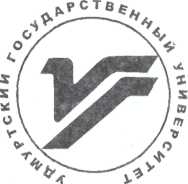 МЕЖДУНАРОДНАЯ ОЧНО-ЗАОЧНАЯ
НАУЧНО–ПРАКТИЧЕСКАЯ КОНФЕРЕНЦИЯ,  «РОЛЬ ФИНАНСОВ И  УЧЁТА В РАЗВИТИИ ФИНАНСОВОЙ СИСТЕМЫ»Третья декада февраля 2018 г. (ориентировочно 27 февраля)г. ИжевскСекции конференции:1.  Финансовый рынок и проблемы его развития2. Адаптация финансовой системы  к потребностям инновационной экономики3. Взаимосвязи бухгалтерского учета  и финансов в целях совершенствования управления финансами4. Использование финансовых инструментов  для развития инновационной экономики5. Развитие финансов предприятий6. Развитие государственных финансов7. Возрастание роли финансов и учета в социально-экономическом развитии страны8. Совершенствование методических аспектов и практической направленности преподавания профессиональных дисциплин по профилям «Финансы и кредит», «Бухгалтерский учет, анализ и аудит»Участие в конференции бесплатное. Материалы будут опубликованы в РИНЦ без публикации сборника.РЕГИСТРАЦИОННАЯ ФОРМАна участие в очно-заочной Международной научно-практической конференции по теме: «Роль финансов и  учёта в развитии финансовой системы»27 февраля 2018 г.Фамилия, имя, отчество _________________________________________________________________________________________________________________________________________________Должность, степень, звание___________________________________________________________Организация (фирма) ________________________________________________________________Город, страна, почтовый индекс __________________________________________________________________________________________________________________________________________Почтовый адрес _______________________________________________________________________________________________________________________________________________________Телефон ___________________________________________________________________________Факс ______________________________________________________________________________E – mail ___________________________________________________________________________ТРЕБОВАНИЯ К ОФОРМЛЕНИЮ МАТЕРИАЛОВОбъем статьи – от 5 страниц (с учетом перевода необходимых сведений на английский язык).Размер бумаги – А4 (210х297);Поля – все по 2 см;Шрифт – Times New Roman;Размер шрифта (кегль) – 14;Абзацный отступ – 1,25 см;Междустрочный интервал – полуторный (1,5);Межбуквенный интервал – обычный.Межсловный пробел – один знак.Переносы – автоматические (не вручную).Выравнивание текста – по ширине.Допустимые выделения – курсив, полужирный.Дефис должен отличаться от тире.Тире и кавычки должны быть одинакового начертания по всему тексту.При наборе не допускается стилей, не задаются колонки.Не допускаются пробелы между абзацами.Не допускается использование буквы ё.Рисунки только черно-белые, без полутонов, в векторных форматах WMF, EMF, CDR, растровые изображения – в формате TIFF, JPG с разрешением не менее 300 точек/дюйм, в реальном размере. Диаграммы из программ MS Excel, MS Visio вместе с исходным файлом.Список литературы размещается в конце статьи и обусловливается наличием цитат или ссылок. Список литературы оформляется в соответствии с ГОСТ 7.1–2003, ГОСТ Р 7.0.9–2009. Список литературы нумеруется вручную (не автоматически).Внутритекстовые ссылки на включенные в список литературы работы приводятся в квадратных скобках. Отсылки, используемые для связи текста с библиографическим списком, оформляются с указанием страниц [1, с. 15] либо без указания страниц [1; 5]. Использование автоматических постраничных ссылок не допускается.Сведения об авторе должны включать:фамилию и инициалы автора на русском языке строчными буквами (Петров А. В.);фамилию  и  инициалы  автора  в  английской  транслитерации  строчными  буквами (A. V. Petrov);место работы каждого автора – официальное название вуза в начальной форме на русском языке (например, ФГБОУ ВО «Удмуртский государственный университет»);место работы каждого автора – официальное название вуза в начальной форме на английском языке;местожительство автора (город) на русском языке;местожительство автора (город) в английской транслитерации;ученую степень, звание, должность каждого автора на русском языке;ученую степень, звание, должность каждого автора на английском языке.Справочный аппарат статьи должен включать:УДК;название статьи на русском языке строчными буквами;название статьи на английском языке строчными буквами;аннотацию на русском языке;аннотацию статьи на английском языке;ключевые слова на русском языке;ключевые слова на английском языке.Просим уделить внимание подбору возможно более точных ключевых слов, поскольку от этого зависит эффективность работы поисковых систем, узнаваемость и доступность статьи в сети Интернет. Ключевое слово – это слово или словосочетание, которые другой исследователь может с большой степенью вероятности использовать при формировании поискового запроса. Оптимальное количество ключевых слов – от трех до 7. Целевой аудиторией являются специалисты, работающие в той же области, поэтому рекомендуется включать в число ключевых слов основные термины. Индикатором правильности подбора ключевых слов является их соответствие центральной тематике статьи, используемым методам, материалу, единицам анализа. Следует избегать использования аббревиатур, особенно не имеющих широкой известности.Пример неудачного подбора ключевых слов: образование; результаты; метод; подход; САК.Пример правильного подбора ключевых слов: качество образования; результаты обучения; кейс-стади; компетентностный подход; структура аналитической компетенции.Приблизительный вариант оформления научной статьиВ верхнем левом углу проставляется индекс УДК. Следующая строка пропускается.Далее – строчными, курсивом – инициалы и фамилия автора (на русском и английском языках). Под ними без пропуска строки – строчными – название организации, город (на русском и английском языках).Затем необходимо указать электронный адрес каждого автора статьи. Следующая строка пропускается.Далее по центру название статьи строчными полужирными буквами, выровненными по центру листа (на русском и английском языках).Следующая строка пропускается.Затем аннотация (высота шрифта – 12, курсив, не более 6 строк).Далее аннотация на английском языке – Аbstract (размер шрифта – 12 пунктов, выравнивание – по ширине страницы).Затем ключевые слова  (высота шрифта – 12, курсив).Далее ключевые слова на английском языке – Index terms (размер шрифта – 12 пунктов, выравнивание – по ширине страницы). Далее следует текст статьи (высота шрифта – 14).Завершает статью список литературы (высота шрифта – 12).ОБРАЗЕЦ ОФОРМЛЕНИЯ ТЕКСТА СТАТЬИУДК 378.1И.В. ИвановФГБОУ ВО «Удмуртский государственный университет»ИжевскI.V. IvanovUdmurt State UniversityIzhevskE-mail: ivanov_ivan@yandex.ruФеномен социально-профессиональной мобильности в XXI векеАнглийский язык……………пропуск строки…………….Аннотация Русский язык (высота шрифта 12, курсив, не более 5 строк).Аннотация Английский язык (то же)Ключевые слова Русский язык (высота шрифта 12, курсив, не более 6 слов).Ключевые слова Английский язык (то же)Основной текст (высота шрифта – 14).Список литературы (высота шрифта 12).СРОКИ ПРЕДОСТАВЛЕНИЯ ТЕЗИСОВ И СТАТЕЙСтатьи и тезисы отправляются на электронный адрес: fin@inem.uni.udm.ru до 20 февраля 2017 года. Телефоны для справок: 8 (3412) 916 058 Нугманова Галия и 8 (3412) 916 202 (Федулова Дарья). Статьи будут размещены в РИНЦ. Сборник материалов конференции в печатном виде не планируется. При необходимости участнику может быть выдан или выслан сертификат участника. Расходы на создание и пересылку сертификата берёт на себя участник конференции. Стоимость сертификата 160 рублей + почтовые расходы. АДРЕС ОРГКОМИТЕТА426034, г. Ижевск, ул. Университетская 1к4, аудитория № 406, Удмуртский государственный университет, Кафедра "Финансов и учета".     fin@inem.uni.udm.ru , 8 (3412) 916-058, 916-202